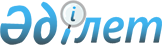 "Глубокое ауданының ауыл шаруашылығы бөлімі" мемлекеттік мекемесі туралы Ережені бекіту туралы" 2015 жылғы 03 сәуірдегі № 173 қаулының күші жойылған деп тану туралыШығыс Қазақстан облысы Глубокое ауданы әкімдігінің 2016 жылғы 11 мамырдағы № 159 қаулысы      РҚАО-ның ескертпесі.

      Құжаттың мәтінінде түпнұсқаның пунктуациясы мен орфографиясы сақталған.

      "Құқықтық актілер туралы" Қазақстан Республикасының 2016 жылғы 06 сәуірдегі Заңының 27-бабының негізінде, Глубокое ауданының әкімдігі ҚАУЛЫ ЕТЕДІ:

      "Глубокое ауданының ауыл шаруашылығы бөлімі" мемлекеттік мекемесі туралы Ережені бекіту туралы" Глубокое ауданы әкімдігінің 2015 жылғы 03 сәуірдегі № 173 қаулысының (нормативтік құқықтық актілерді мемлекеттік тіркеу тізілімінде № 3926 болып тіркелген) күші жойылған деп танылсын. 


					© 2012. Қазақстан Республикасы Әділет министрлігінің «Қазақстан Республикасының Заңнама және құқықтық ақпарат институты» ШЖҚ РМК
				
      Глубокое ауданының әкімі

К. Байгонусов
